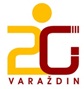 			Druga gimnazija Varaždin			Hallerova aleja 6a,  42000 VaraždinKLASA:112-01/19-01/72URBROJ:2186-145-01-19-8Varaždin, 15. listopada 2019. godineNa temelju članka 10. Pravilnika o načinu i postupku zapošljavanja u Drugoj gimnaziji Varaždin,Povjerenstvo  za procjenu i vrednovanje kandidata za radno mjesto administrativni/a referent/ica, objavljuje POZIV ZA PROCJENU I VREDNOVANJE KANDIDATA koji ispunjavaju formalne uvjete natječajaza radno mjesto3. administrativni/a referent/ica – 1 izvršitelj (m/ž), SSS, završena gimnazija ili druga srodna srednja škola, na određeno i puno radno vrijeme (40 sati tjedno) do povratka odsutne radnice na radpo natječaju koji je bio objavljen na mrežnoj stranici i oglasnoj ploči Hrvatskog zavoda za zapošljavanje i Druge gimnazije Varaždin od 3. listopada 2019. do 11. listopada 2019. godine.Povjerenstvo poziva dolje navedene kandidate na razgovor (intervju) na kojem će utvrditi  znanja, sposobnosti i vještine bitne za obavljanje poslova radnog mjesta, interese i motivaciju kandidata za rad u Školi te rezultate ostvarene u dosadašnjem radu. Nakon provedenog postupka procjene i vrednovanja kandidata  Povjerenstvo utvrđuje rang listu kandidata prema ukupnom broju ostvarenih bodova. Kandidati mogu ostvariti od 0 do 10 bodova.Datum i mjesto: 17. listopada 2019. godineu  Drugoj gimnaziji Varaždin,Hallerova aleja 6a, Varaždin, u uredu ravnateljice s početkom u 08:00 sati prema dolje navedenom redoslijedu: Kandidat koji ne pristupi postupku vrednovanja ne smatra se kandidatom u postupku.Povjerenstvo za procjenu i vrednovanje kandidataRed.br.Ime i prezime kandidataVrijeme1.Stella Simić08:00 sati  2.Ivana Hrvoić08:20 sati  3.Petra Plantak08:40 sati  4.Barbara Zdelar09:00 sati  5.Emina Đurašević09:20 sati  6.Jasmina Filipašić09:40 sati  7.Korina Srpak10:30 sati  8.Ana-Marija Ladić Šprem10:50 sati  9.Dubravko Kos11:10 sati10.Suzana Barić11:30 sati